Hello,George and Ludie Siddons are Dad's uncle and aunt. Aunt Ludie was an older sister to his mother Pyretta Walker Herrin. Pop (George) and Aunt Ludie took Dad in after his Mother (Pyretta) and Dad (Clayton) died in 1942. Note; George was born in Wales. His parents came to this country because of the coal mines. For some unknown reasons, they returned to Wales before he was born and returned to Alabama after his birth. He never became a "legal" citizen but voted in all elections, was a union organizer and shop steward. He was a supervisor at Bectell-McCombs aircraft during the war and retired from there sometime in the early 60's.Yes, please tell me how to access Ancestry.com. I would like to help.Sorry to be so slow on getting back to you.Clayton8:21 PM (12 hours ago)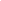 